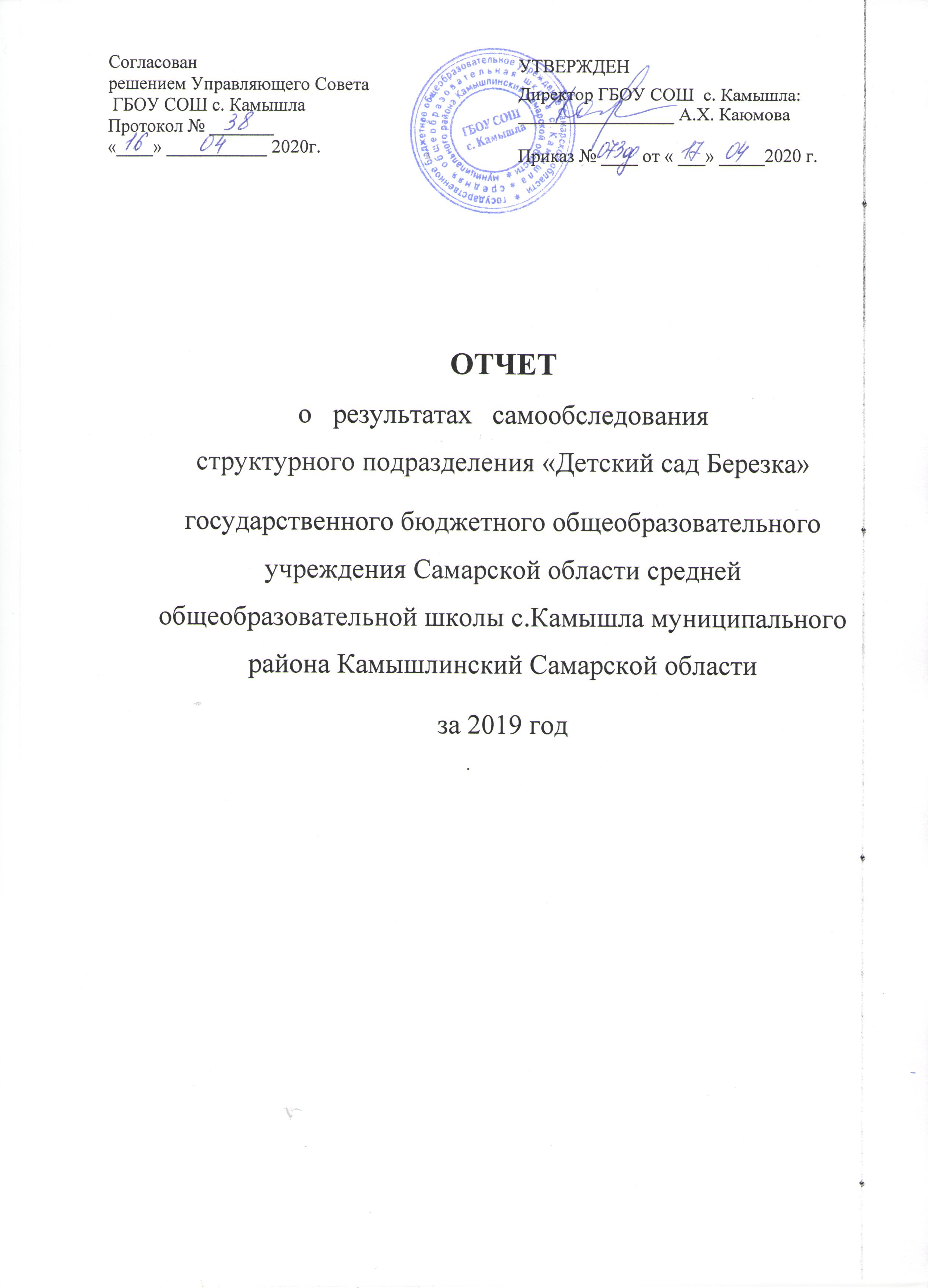 Содержание:I. Анализ деятельности  СП «Детский сад  Березка» ГБОУ СОШ с.Камышла.1. Организационно-правовое обеспечение деятельности.   2. Структура ОУ и система управления.   3. Характеристика контингента воспитанников      4. Кадровый ресурс      5.  Инновационная деятельность  ДОУ      6. Содержание образовательной деятельности 7. Взаимодействие ДОУ с объектами социального окружения. 8. Использование материально-технической базы.             9. Оценка функционирования внутренней системы оценки качества образования.           10. Выводы о деятельности ДОУ                                                                                                                                  II. Показатели деятельности дошкольной образовательной  организации.Отчет о результатах  самообследования   (по состоянию на 01.01.2020г.)На основании приказа Министерства образования и науки Российской Федерации от 14.06.2013 № 462 «Об утверждении Порядка проведения самообследования образовательной организацией», в соответствии с приказом Министерства  образования  и  науки  Российской  Федерации  от  10.12.2013 г.  № 1324 «Об утверждении показателей деятельности образовательной организации, подлежащей самообследованию», в целях определения качества и эффективности образовательной деятельности и перспектив её развития была проведена процедура самообследования СП «Детский сад Березка» ГБОУ СОШ с.Камышла.I  Аналитическая частьОсновная цель отчета: обеспечение доступности и открытости информации о деятельности ДО. Задачи отчета:  оценка образовательной деятельности, ее содержания и качества;  оценка системы управления Образовательного учреждения;оценка качества кадрового, учебно-методического, информационного обеспечения;  анализ материально-технической базы;информирование общественности о результатах и перспективах деятельности ДО; привлечение общественности к проблемам и оценке деятельности ДО. Источники отчета:  статистическая отчётность;  данные внутреннего мониторинга.Организационно-правовое обеспечение деятельности.Структурное подразделение «Детский сад Березка» ГБОУ СОШ с.Камышла Самарской области функционирует с 1980г.  С 01.01.2012г. детский сад является  структурным подразделением, реализующим программы дошкольного образования  - «Детский сад Березка» государственного бюджетного общеобразовательного учреждения Самарской области  средней общеобразовательной школы  с.Камышла муниципального района Камышлинский Самарской области.Учредитель: Учредителем Учреждения является Самарская область.    Функции и полномочия  Учредителя в отношении деятельности Учреждения осуществляются министерством образования и науки Самарской области, 443099, г. Самара, ул.  А. Толстого, д. 38/16.Полномочия министерства образования и науки Самарской области реализуются Северо-Восточным управлением министерства образования и науки Самарской области,  446450, Российская Федерация, Самарская область, г. Похвистнево, ул. А. Васильева, 7.В настоящее время детский сад   «Березка» функционирует на основе Устава  ГБОУ СОШ с.Камышла зарегистрированного  04 августа 2015 года,  лицензии №7169 от 05.10.2017 года бессрочная, свидетельство об аккредитации. №846-17 от 11.12.2017 года, действительно до 25 мая 2024 года.Целью деятельности ДО является: обеспечение воспитания, обучения и развития, присмотр, уход и оздоровление детей в возрасте от 2 до 7 лет. В своей деятельности ДО руководствуется: • Конституцией РФ от 12.12.93 • Гражданским Кодексом РФ • Законом РФ от 21.12.12 № 273 "Об образовании в Российской Федерации" • Приказом Минобрнауки России от 30.08.2013 года № 1014 "Об утверждении порядка организации и осуществления образовательной деятельности по основным общеобразовательным программам - образовательным программам дошкольного образования" (зарегистрирован в Минюсте России 26.09.2013 года № 30038) • СанПин 2.4.1.3049-13, утверждёнными постановлением Главного государственного врача Российской Федерации от 15 мая 2013 г. № 26; • Другими Федеральными законами, указами и распоряжениями Президента РФ, постановлениями и распоряжениями Правительства РФ • приказами и распоряжениями органов, осуществляющих управление в сфере образования  • договором, заключённым между ДО и родителями (законными представителями) и другими локальными актами организации, разработанными в соответствии с действующим законодательством	     Структурное подразделение комплектуется воспитанниками ежегодно с июня по август в соответствии с приказом министерства образования и науки Самарской области от 16.01.2014года №11-од «О внесении изменений в приказ министерства образования и науки Самарской области от 28.02.2012 года №67-о «Об утверждении  Положения о порядке комплектования воспитанниками государственных образовательных учреждений Самарской области, реализующих основную общеобразовательную программу дошкольного образования и находящихся в ведении министерства образования и науки Самарской области.Режим работы: пятидневная рабочая неделя; с 7.00 до 19.00 часов. Выходные дни: суббота, воскресенье и праздничные дни, установленные законодательством РФE-mail: berezka110@rambler.ru Сайт: http://kamberezka2.minobr63.ruМесто нахождения Учреждения:  446970, Российская Федерация,       Самарская область, Камышлинский район, с. Камышла, ул. Победы, 110 А;2. Структура ОУ и система управления.2.1. Оценка эффективности системы управления содержанием и качеством подготовки ОУ.Управление ДОУ осуществляется в соответствии с действующим законодательством Российской Федерации с учётом особенностей, установленных  статьёй 26 Федерального закона «Об образовании в Российской Федерации» от 29.12.2012 г. № 273-ФЗ.Структура, порядок формирования, срок полномочий и компетенция органов управления ДОУ, принятия ими решений  устанавливаются Уставом ГБОУ СОШ в соответствии с законодательством Российской Федерации. Деятельность коллегиальных органов управления осуществляется в соответствии с Положениями: Положением об Общем собрании работников, Положением о Педагогическом Совете ДОУ, Положением о Cовете Образовательного учреждения, Положением о Совете родителей.В ДОУ сформированы коллегиальные органы управления:                 Схема структуры управленияОбщее собрание работников Образовательного учреждения —представляет полномочия работников ДОУ, в состав Общего собрания входят все работники ДОУ.Педагогический Совет Образовательного учреждения— определяет направления образовательной деятельности ДОУ,  обсуждает вопросы содержания, форм и методов образовательного процесса, планирования образовательной деятельности ДОУ,  рассматривает вопросы повышения квалификации и переподготовки кадров, форм и методов образовательного процесса,  организует выявление, обобщение, распространение, внедрение педагогического опыта,  рассматривает вопросы организации платных образовательных услуг родителям (законным представителям),  заслушивает отчеты заведующего о создании условий для реализации образовательных программ. Совет Образовательного учреждения – создан с целью расширения коллегиальных, демократических форм управления и воплощения в жизнь государственно-общественных принципов. Содействует осуществлению управленческих  начал, развитию инициативы коллектива. Реализует право ДОУ на самостоятельность в решении вопросов, способствующих оптимальной организации образовательного процесса и финансово-хозяйственной деятельности.Общее родительское собрание ДОУ и родительский комитет – коллегиальный орган общественного самоуправления, действующий в целях развития и совершенствования воспитательно-образовательного процесса, взаимодействия родительской общественности МБДОУ. Представительным органом работников является действующий в ДОУ профессиональный союз работников образования (Профсоюзный комитет).В ДОУ используются эффективные формы контроля, различные виды мониторинга (управленческий, методический, педагогический,  контроль состояния здоровья детей).Вывод:  Таким образом, в ДОУ созданы условия для участия в управлении детским садом всех участников образовательного процесса. Заведующий детским садом занимает место координатора стратегических направлений. В детском саду функционирует Первичная профсоюзная организация. В дошкольном учреждении создан банк данных управленческой и методической работы. Образовательное учреждение функционирует в соответствии с нормативными документами в сфере образования Российской Федерации. Структура и механизм управления дошкольным учреждением определяет его стабильное функционирование.3.    Характеристика контингента воспитанниковПроектная мощность СП «Детский сад «Березка» - 105 мест.Детский сад посещает 106 воспитанников  в возрасте от 1 до 7 лет.
Количество групп - 5. Из них:2 группы общеразвивающей направленности для детей с 1 до 3 лет3 - группы  общеразвивающей направленности для детей с 3 до 7 лет  Национальный состав воспитанниковДевочки составляют  (48%)     – 51 человек              мальчики - 55 (52%).Охвачены  услугами ДОУ – 91% детей;  наполняемость полная; (100%)средняя посещаемость – 82.%,  неорганизованные дети, живущие в микрорайоне детского сада – 11Наполняемость групп соответствует нормативам лицензии, требованиям СанПиН 2.41.3049-13. Контингент воспитанников формируется в соответствии с их возрастом, а количество групп от санитарных норм и условий образовательного процесса.Вывод: в дошкольном учреждении функционируют все группы, предусмотренные проектом. Прослеживается положительная динамика стабильно высокого показателя количества дней пребывания ребенка в ДОУ Социальный состав семей                                                                                                                                                                                                                                                                                                                                                                                                                                                                                                                                                                                                                                                                                                                                                                                                                                                                                                                                                                                                                                                                                                                        Социальное положение семей воспитанниковСемьи имеют:    первого ребенка – 34 (32%)                            второго ребенка – 48 (46%)                       третьего, четвертого ребенка – 24 (22%)             Вывод: основной контингент дошкольников воспитываются в полных семьях, уменьшилось количество неполных семей, увеличилось количество детей из многодетных семей;  социальный статус родителей по сравнению с прошлым годом изменился – уменьшилось количество предпринимателей на 2%, увеличилось количество безработных на 5%,  увеличилось количество семей, имеющих второго и третьего ребенка на 4%. 4. Кадровый ресурсКачество образования  напрямую зависит от процесса управления и от условий, в которых осуществляется образовательная деятельность.  Особое значение имеет кадровый состав, его квалификация и профессионализм.Кадровый состав ДО составляет 30 человек, из них:Административный -2Медперсонал – 2Обслуж.персонал – 13Педагогический коллектив состоит из 13 педагогов., среди них:        Воспитатели – 9;       Специалисты:     - музыкальный руководитель - 1;                                      -  инструктор по физической культуре - 1;                                      - методист –1;                                      -  учитель-логопед – 1;Квалификационный уровень педагоговКонцептуальные идеи, заложенные в программе развития, требуют от педагогического коллектива высокого профессионализма. Поэтому в ДО ведется работа по повышению квалификации.      Общий квалификационный уровень коллектива  достаточно высокий -  первая  и высшая категории составляют 77 % по учреждению.высшая – 39%;первая категория –39%;В отчетный период повысили квалификацию 61% работающих педагогов.  На данный момент в ДО аттестованных педагогов – 10 (77%).Распределение педагогических кадров по стажу работыВсе педагоги ДО в течение учебного года прошли через разные формы повышения профессионального мастерства: повышение квалификации, участие в РМО, конференциях, семинарах, публикациях на профессиональных сайтах. Курсовая подготовка педагогов осуществляется в соответствии с перспективным планом. Доля педагогов, имеющих действующую курсовую подготовку составляет 100%.100% педагогов прошли курсы повышения квалификации по направлению «Оказание первой медицинской помощи»	В целом работа педагогического коллектива детского сада отмечается достаточной стабильностью и положительной результативностью.   Для развития и совершенствования  педагогического мастерства, педагоги также активно принимали участие  в мероприятиях различного уровня.Опыт педагогов в 2019 году представлялся на:- Межрегиональном поволжском фестивале педагогических идей и инноваций в области дошкольного образования «ИнноФест» (лауреат, 2 место, Д.А.Мансурова) - Втором региональном педагогическом  форуме   «Проблемы  модернизации образовательного процесса  в  ДОУ» (муниц этап проведен на базе ДО) (100%)- Окружном  практико-ориентированном семинаре для работников ДО Северо-Восточного образовательного округа  «Методическое сопровождение реализации ФГОС ДО» (на базе ДО, 100%  педагогов)- Окружном  практико-ориентированном семинаре для работников ДО Северо-Восточного образовательного округа  « Реализация современных подходов и основных форм работы по преемственности между начальной школой и ДОУ согласно требованиям ФГОС ДО » (на базе ДО, 100%  педагогов)- Окружной метод неделе работников дошкольного образования Северо-Восточного образовательного округа (15%  педагогов)-  Окружном конкурсе профессионального мастерства «Воспитатель года – 2019» (Г.М. Шайхутдинова, лауреат)- Всероссийском фестивале детского и молодежного научно-технического творчества «КосмоФест - 2019» (участник, Ф.З. Халимова)- Окружном этапе регионального конкурса методических разработок образовательных маршрутов для  организации совместной деятельности дошкольников с родителями и педагогом с использованием ресурсов Интернет «Образовательный маршрут» в номинации «Люби и знай свой край» (Ф.З.Халимова, И.А.Акбашева, 1 место).- Окружном конкурсе педагогических проектов для работников дошкольных организаций  «От идеи к успеху» (2 педагога - победители)- Окружном этапе регионального конкурса методических материалов по поддержке семейного воспитания в номинации «Здоровьесбережение семьи» (3 педагога, 1 место) Педагоги также освещают опыт работы в СМИ:публикации в СМИ районного уровня «Камышлинские известия»публикации на сайте детского сада, сайте сети работников дошкольного образования и других сайтах.          Таким образом,  разнообразные формы методической работы по различным  проблемам, содержанию и степени трудности по организации и проведению обеспечили индивидуально-дифференцированный подход к каждому педагогу, помогли им найти себя в самостоятельном проведении какого-либо мероприятия, подготовить наглядный и демонстрационный материалы, подобрать литературу, творчески проявить себя в деле.               Молодые педагоги  получили доступ к самым прогрессивным идеям образования и воспитания, информацию о новых педагогических технологиях, посещая мастер-классы опытных воспитателей, открытые мероприятия, НОД,  могли на практике увидеть педагогические приёмы и применения активных методов воспитания и обучения.Вывод:	Уровень квалификации педагогических кадров соответствует требованиям государственного образовательного стандарта дошкольного образования. Повышение квалификации специалистов осуществляется через различные формы методической работы (семинары - практикумы, консультации, педсоветы, деловые игры и др.), а также образовательные и проблемные курсы. Опыт педагогов представлен на научно- практических конференциях, смотрах и конкурсах окружного,  регионального и всероссийского уровнях.  	 На данный момент ДОУ полностью укомплектовано сотрудниками, коллектив объединен едиными целями и задачами и имеет благоприятный психологический климат.По результатам анкетирования «Психолого-педагогический климат в коллективе» (по А.Н.Лутошкину) психологическая атмосфера в ДОУ благоприятная (показатель 20 баллов, при №(норме 8-22). 100% педагогов ДОУ в течение учебного года неоднократно повышали свою квалификацию через различные формы, что дало импульс обновлению содержательной части педагогической работы в новых условиях внедрения ФГОС ДО.5.  Инновационная деятельность  ДОУ			Всестороннее развитие детей на современном этапе требует переосмысления и изменения содержания и форм работы. Поэтому  при проектировании образовательного пространства СП «Детский сад Березка»  определил основное направление инновационной деятельности «Создание модели проектно-исследовательской деятельности в ДОУ как условия  реализации ФГОС ДО». ДОУ является опорной площадкой СВУ МОиН СО по внедрению ФГОС ДО (Приказ  от 02 ноября  2017 года  №260 -од ). Ведущая идея состоит в активизации интереса, формировании навыков и умений детей познавательной деятельности на основе проектного подхода в системе работы детского сада. Проектно – исследовательская деятельность – один из интерактивных, инновационных методов современного обучения, который помогает не только всестороннему развитию ребенка, но и упрочняет положительную мотивацию к знаниям, дает новый толчок в отношениях «родитель – ребенок – детский сад».Метод проектов рассматривается как один из вариантов интеграции. Детям даются знания не в готовом виде, им дается возможность размышлять, исследовать, делать выводы. При поддержке взрослых ребята могут стать авторами своих собственных творческих, а также исследовательских, приключенческих, игровых, практико-ориентированных проектов. Участвуя в педагогическом процессе наравне со взрослыми, дети проектируют свою жизнь в пространстве детского сада, проявляя изобретательность и оригинальность. Таким образом, инновационная  деятельность  обеспечивает режим развития ДОУ.Основными задачами проектной деятельности как средства развития познавательной активности у старших дошкольников являются:- развитие интереса к исследовательскому поиску;- создание проблемной ситуацию, которая инициирует детское любопытство, стимулирует стремление к исследованию;- организация работы с родителями по развитию проектной деятельности дошкольника;- организация предметно-развивающей среды.Проектно – исследовательская деятельность предоставляет ребятам возможность самостоятельного приобретения знаний в процессе решения практических задач или проблем, требующего интеграции знаний из различных предметных областей. Если говорить о проектно – исследовательской деятельности как о педагогической технологии, то эта технология предполагает использование исследовательских, поисковых, проблемных методов, творческих по своей сути.  В рамках инновационной работы  разработана и получена рецензия РЦ  СВУ МОиН СО на авторскую программу дополнительного образования по познавательному развитию «Мини-лаборатория «Мы – юные исследователи».   Творческой группой педагогов опубликовано 2-е методическое пособие: «Воспитательно-образовательная среда как фактор разностороннего развития детей», из практического опыта организации проектно-исследовательской деятельности  детского сада.Проектный метод в ДОУ по ФГОС можно рассматривать как один из наиболее эффективных форм организации взаимодействия детей и взрослых. Познавательно-исследовательская деятельность определена во ФГОС (п.2.7) как сквозной механизм развития ребенка и предполагает поддержку детской инициативы и самостоятельности в разных видах детской деятельности в ДОУ, в т. ч. проектной. В основе проектной деятельности должен быть ребенок, а это значит, что ему должно быть интересно. Темы проектов в ДОУ могут идти не только от взрослого, а прежде всего от воспитанников – что ему интересно узнать.На каждой возрастной группе педагоги реализуют актуальные педагогические, оздоровительные, социальные проекты с использованием современных технологий,  в педагогический процесс успешно адаптируются презентации образовательных проектов, которые педагоги самостоятельно разрабатывают согласно тематике образовательного события.                      Воплощая различные проекты совместно с детьми в детском саду, привлекая родительскую общественность, в совместную деятельность позволяет воспитать ребенка творческой самостоятельной личностью, умеющей достигать поставленных целей, задач. Этот метод, как никакой другой, предусматривает сотрудничество детей и взрослых, что положительно сказывается на детской психике ребенка, позволяет ему чувствовать себя увереннее, гармоничнее в обществе. Такие дети выпускаются из детского сада и переходят на новую ступень образования в школу, более уверенными, успешными, им проще идти на контакт со взрослыми, сверстниками.   В настоящее время перед педагогическим коллективом стоят задачи – качественная реализация проектов, активное включение в педагогический процесс современных технических средств; включение в инновационные процессы родителей воспитанников не как потребителей, а в качестве партнёров, единомышленников, активных участников всех возможных мероприятий. Проектирование заставляет самих педагогов находиться в пространстве множества возможностей и изменяет организацию работы с детьми. Проектная деятельность требует постоянного творческого поиска пути решения проблем. Вывод:  Анализ проведенной работы данного этапа   выявил положительную динамику роста и развития ДОО, возможность эффективного решения задач Программы, возможность работы коллектива в инновационном режиме. Необходимо продолжать развитие как успешных приоритетных, так и проблемных направлений, требующих пристального внимания, системного подхода к модернизации. Последовательность решения задач Программы развития прослеживается в годовых планах, планах инновационной деятельности коллектива Педагогический коллектив на сегодняшний день стабилен и активно развивает и реализует свой творческий педагогический потенциал.           6. Содержание образовательной деятельности.Содержание  образовательного процесса   выстроено в соответствии   с «Основной общеобразовательной программой – образовательной программой дошкольного образования»  СП «Детский сад «Березка» (далее Программа),Основная общеобразовательная  программа дошкольного образования является  нормативно-управленческим документом (Прошла экспертизу УМО ДО Самарской области (Выписка из протокола № 1 от 09.03.2016 года).Программа разработана творческой группой детсада в соответствии с документами федерального уровня: с учетом примерной программы, на основе примерной основной общеобразовательной программы дошкольного образования «От рождения до школы», (под редакцией Веракса) и федерального государственного образовательного стандарта дошкольного образования, особенностей  образовательного учреждения, региона и муниципалитета.  Программа составлена в соответствии с основными направлениями развития детей: Социально-коммуникативное развитие; Познавательное развитие; Речевое развитие; Художественно-эстетическое развитие; Физическое развитие. 1.Социально-коммуникативное развитие направлено на: -усвоение норм и ценностей, принятых в обществе, включая моральные и нравственные ценности; -развитие общения и взаимодействия ребенка со взрослыми и сверстниками; -становление самостоятельности, целенаправленности и саморегуляции собственных действий; -развитие социального и эмоционального интеллекта, эмоциональной отзывчивости, сопереживания, формирование готовности к совместной деятельности со сверстниками; - формирование уважительного отношения и чувства принадлежности к своей семье и к сообществу детей и взрослых в Организации; - формирование позитивных установок к различным видам труда и творчества; -формирование основ безопасного поведения в быту, социуме, природе; -формирование интереса и уважительного отношения к культуре и традициям родного края. 2.Познавательное развитие предполагает: -развитие интересов детей, любознательности и познавательной мотивации; - формирование познавательных действий, становление сознания; -развитие воображения и творческой активности; -формирование первичных представлений о себе, других людях, объектах окружающего мира, о свойствах и отношениях объектов окружающего мира (форме, цвете, размере, материале, звучании, ритме, темпе, количестве, числе, части и целом, пространстве и времени, движении и покое, причинах и следствиях и др.); - формирование представлений о малой родине и Отечестве, социокультурных ценностях нашего народа, об отечественных традициях и праздниках, о планете Земля как общем доме людей, об особенностях ее природы, многообразии стран и народов мира; - ознакомление детей с историей родного края; - формирование представлений о культуре родного края. 3.Речевое развитие включает: -владение речью как средством общения и культуры; -обогащение активного словаря; -развитие связной, грамматически правильной диалогической и монологической речи; -развитие речевого творчества; -развитие звуковой и интонационной культуры речи, фонематического слуха; -знакомство с книжной культурой, детской литературой, понимание на слух текстов различных жанров детской литературы; -формирование звуковой аналитико-синтетической активности как предпосылки обучения грамоте; - знакомство детей с писателями и художниками родного края, а также с их творчеством. 4.Художественно-эстетическое развитие предполагает: -развитие предпосылок ценностно-смыслового восприятия и понимания произведений искусства (словесного, музыкального, изобразительного), мира природы; -становление эстетического отношения к окружающему миру; -формирование элементарных представлений о видах искусства; -восприятие музыки, художественной литературы, фольклора; -стимулирование сопереживания персонажам художественных произведений; -реализацию самостоятельной творческой деятельности детей (изобразительной, конструктивно-модельной, музыкальной и др.); - знакомство с художниками и музыкальными деятелями родного края, а также с их творчеством; - знакомство с народно-прикладным искусством родного края. 5.Физическое развитие включает: -приобретение опыта в следующих видах деятельности детей: двигательной, в том числе связанной с выполнением упражнений, направленных на развитие таких физических качеств, как координация и гибкость; способствующих правильному формированию опорно-двигательной системы организма, развитию равновесия, координации движения, крупной и мелкой моторики обеих рук, а также с правильным, не наносящем ущерба организму выполнением основных движений (ходьба, бег, мягкие прыжки, повороты в обе стороны), - формирование начальных представлений о некоторых видах спорта, овладение подвижными играми с правилами; -становление целенаправленности и саморегуляции в двигательной сфере; -становление ценностей здорового образа жизни, овладение его элементарными нормами и правилами (в питании, двигательном режиме, закаливании,  и др.); - развитие физических качеств через подвижные игры родного края.                                                                                                                                                     Реализация каждой области предполагает решение специфических задач во всех видах детской деятельности, имеющих место в режиме дня дошкольного учреждения: - специально организованная непрерывная непосредственно образовательная деятельность, - деятельность в режимных моментах, - игровая деятельность, - самостоятельная деятельность, - опыты и экспериментирование, - индивидуальная и подгрупповая работа. Образовательная деятельность с дошкольниками осуществляется на основе сочетания комплексных, парциальных программ и технологий.Парциальные программы:-"Программа экологического воспитания дошкольников" Николаева С.Н.- Мое Отечество – моя Россия» Богачев И- «Здоровый малыш" Береснева З.И.«Воспитание и обучение детей 5-6 лет (6-7)с общим недоразвитием речи» Т.Б.Филичевой, Г.В.Чиркиной;-«Основы безопасности для малышей» И. Стеркиной, Авдеевой;В воспитательно-образовательном процессе используются инновационные методики, служащие принципу развивающего обучения:- метод педагогических проектов;     - метод привлечения дошкольников  к детской исследовательской  и экспериментальной деятельности через детские проекты;                                                                                                                -  опосредованный метод познания окружающего мира через взаимодействие детей с развивающей средой, служащей зоной ближайшего развития;- метод развития способностей одаренных детей через кружки ;- «Музейная педагогика» на службе социально-нравственного воспитания детей;Технологии и методики стимулируют интеллектуальное, художественно-эстетическое и социально-эмоциональное развитие, познавательную активность, творчество.        Основу организации воспитательно-образовательного процесса составляет комплексно-тематический принцип с ведущей игровой деятельностью. Обучающий процесс через игру в детском саду организован так, чтобы ребенок был   активным участником, а не пассивным наблюдателем. Решение программных задач осуществляется в разных формах совместной деятельности воспитателя и детей, а также в самостоятельной деятельности детей через взаимодействие с развивающей средой.Работа в группах организуется  по рабочим программам, разработанным педагогами ДОУ; программы принимаются на Педагогическом Совете, утверждаются приказом заведующего. Содержание перспективного планирования соответствует учебному плану.Проектирование  воспитательно-образовательного процесса осуществляется в  двух основных моделях организации образовательного процесса - совместной деятельности взрослого и детей, которая осуществляется как в виде непосредственно образовательной деятельности (НОД), так и в виде образовательной деятельности, осуществляемой в ходе режимных моментов и самостоятельной деятельности детей. Непосредственно образовательная деятельность реализуется через  организацию различных видов детской деятельности (игровой, двигательной, познавательно-исследовательской, коммуникативной, продуктивной, музыкально-художественной, трудовой, а также чтения художественной литературы) или их интеграцию с  использованием разнообразных форм и методов работы, выбор которых осуществляется педагогами самостоятельно в зависимости от контингента детей, уровня освоения Программы  и  решения конкретных образовательных задач. Образовательная деятельность в ДОУ организуется согласно расписанию непосредственно образовательной деятельности и режиму дня, которые составлены в соответствии с требованиями СаНПиН 2.4.1.3049-13.Учебный год состоит из 32 недель с 16 сентября по 16 мая. С 24 декабря по 10 января организуются новогодние каникулы.Продолжительность непрерывной непосредственно образовательной деятельности для детей:6-го года жизни – не более 25 минут,7-го года жизни – не более 30 минут.Анализ выполнения годовых задачВ 2018-2019 учебном году основная деятельность ДОУ была направлена на достижение следующих целей и задач.Цель:  Обеспечение равенства возможностей для каждого ребенка в получении качественного общедоступного и бесплатного дошкольного образования (ФГОС ДО п. 1.5, 2.4). Создание условий, обеспечивающих возможности для всестороннего развития воспитанников  в адекватных их возрасту детских видах деятельности, заложив основы физически и психологически здоровой, всесторонне развитой и активной личности в соответствии с индивидуальными особенностями и склонностями, формирование предпосылок учебной деятельности, необходимых для успешной адаптации выпускников при переходе на ступень начального общего образования.Основываясь на главной цели, в дальнейшей работе коллектив определил следующие задачи:1 задача: Совершенствовать систему здоровьесберегающей деятельности через реализацию современных методов, направленных на физическое развитие в ДОУ и семье.2 задача: Продолжать формировать познавательный интерес дошкольников к проектно-исследовательской деятельности, путем обогащения и трансформации предметно - развивающей и речевой среды.3 задача: Повышение профессиональной компетентности воспитателей в вопросах организации детского экспериментирования через использование проектного метода.Все поставленные годовые задачи проводились в соответствии с циклограммой методических мероприятий на учебный год: через педсоветы, консультации, деловые игры, тематические контроли, оперативные контроли, методические выставки, открытые просмотры, семинары-практикумы.Обеспечение здоровья и здорового образа жизни сотрудников и воспитанников.          Сегодня  в  ДОУ   уделяется  большое  внимание здоровьесберегающим  технологиям,  которые  направлены  на  решение  самой главной задачи дошкольного образования – «Совершенствовать систему здоровьесберегающей деятельности через реализацию современных методов, направленных на физическое развитие в ДОУ и семье».Здоровьесбережение  и  здоровьеобогащение - важнейшие  условия  организации педагогического процесса в нашем  ДОУ.  Анализ созданных условий для организации двигательной активности детей показал, что в нашем детском саду имеются необходимые условия для повышения двигательной активности детей.  Физкультурный зал оборудован необходимым инвентарём. В воспитательно-образовательный процесс включены технологии оздоровления и профилактики такие как:а) физминутки , физпаузы здоровья во время занятия;б) двигательные переменки между занятиями;в) проведение Дней здоровья;г) физкультурно-спортивные праздники в зале и на улице;д) занятия ЛФК.    Нами проводилась большая работа по профилактике заболеваемости детей. Для этого педагоги ДОО проводили  закаливающие мероприятия: - утренний приём на свежем воздухе, проветривание групп, прогулки,  хождение по массажным коврикам, точечный массаж, обширное умывание, полоскание полости рта.      С  целью охраны психического здоровья детей в работе   использовали приёмы релаксации: минуты тишины, музыкальные паузы, элементы психогимнастики, определяли  оптимальную нагрузку на ребёнка с учётом возрастных и индивидуальных особенностей (согласно требованиям СанПин), создавали условия комфортного режима пребывания для детей.         В  целях воспитания у детей потребности в здоровом образе жизни, на протяжении всего учебного года в рамках долгосрочного проекта «Я со спортом дружу, быть здоровым хочу» в учреждении проходили спортивные праздники и развлечения. Проводились «Уроки Мойдодыра», «Уроки Неболейки» и другие. Ребята и их родители  принимали активное  участие в совместных спортивных праздниках и развлечениях, таких как: зимняя спартакиада «Мама, папа и я – спортивная семья» возле главной елки нашего села, «Веселые старты», «Защитники Отечества» и др. Родители  активно посещали заседания родительского клуба «Школа  здоровья», помогали изготавливать нестандартное оборудование.          Работа кружков дополняла реализацию данной годовой задачи. Еженедельно дети  посещали кружки:  «Топтыжка» по профилактике плоскостопия и совместно с родителями кружок «Фитнес всей семьей» (Руководитель Ф.Н.Алексеева). В отчетном году начат проект «Дошколята в ГТО!». Проведен окружной семинар, посвященной данной теме, где ребята показали свои знания, а в ноябре месяце совместно с работниками спортшколы  проводилось тестирование дошкольников 6–7 лет в рамках Всероссийского физкультурно-спортивного комплекса «Готов к труду и обороне». В нем приняли участие дети подготовительной к школе группы, родители которых предварительно зарегистрировали их на сайте ГТО. Ребята успешно прошли все испытания и получили значки отличия.     Для того, чтобы ребенок овладел самыми элементарными умениями сохранения и укрепления своего здоровья, большое внимание уделялось созданию развивающей среды, которая постоянно обновляется и пополняется. В уголках по здоровьесбережению,  находится оборудование для самостоятельных занятий спортом: самодельные тренажеры для коррекции зрения и развития дыхания, «дорожки здоровья», нетрадиционное физкультурное оборудование, игры по закреплению знаний о строении человеческого тела и ОБЖ.     Также совместно с детской поликлиникой, сотрудниками ДОУ с детьми проводилась постоянная лечебно - профилактическая работа: витаминизация продуктов питания, отслеживался календарь прививок, ежедневный фильтр здоровья, проводилась вакцинация против гриппа, работа по предупреждению детского травматизма; контроль за воздушным и питьевым режимом, санитарным состоянием, за организацией качественного питания воспитанников.           В осеннее - весенний период дети ежедневно  в определенные часы принимали настой    шиповника, в обед – луковые салаты, проводится витаминизация 3-го блюда.           Важным показателем результатов работы ДОУ  является здоровье воспитанников, результаты которого представлены в таблице. Показатели эффективности работы по здоровьесбережению:Вывод:  Анализ показывает положительную динамику в снижении заболеваемости воспитанников, что говорит о выборе правильных методов укрепления здоровья детей. Однако все же процент детей, болеющих простудными заболеваниями, остается в целом достаточно высоким. На причину заболеваемости в детском саду влияют увеличение количества детей, рождающихся с врожденными заболеваниями, социально-экономические условия в семьях некоторых воспитанников, отрицательная реакция некоторых родителей на проведение закаливающих процедур и профилактических мероприятий.Но педагогами ДОО  ведется дальнейший поиск эффективных способов сохранения и укрепления здоровья дошкольников, который  предусматривает повышение роли родителей в оздоровлении детей, приобщение их к здоровому образу жизни, создание семейных традиций физического воспитания.При реализации второй годовой задачи – «Продолжать формировать познавательный интерес дошкольников к проектно-исследовательской деятельности, путем обогащения и трансформации предметно - развивающей и речевой среды», велась целенаправленная  работа в соответствии с инновационной деятельностью ДОУ по теме: «Создание модели проектно-исследовательской деятельности в ДОУ как условия  реализации ФГОС ДО».        Анализ созданных условий  показал, что предметно – развивающая среда детского сада  учитывает все направления развития ребенка соответствует ФГОС ДО и отвечает  нормам СанПИН и нормам безопасности. Ее содержание направлено на освоение детьми познавательных областей как в совместной партнерской деятельности взрослых и детей, так и в свободной самостоятельной деятельности самих детей, со сверстниками и индивидуально.Во всех группах созданы условия, обеспечивающие безопасность и психологическую комфортность каждого ребенка. Дидактический  материал для игровой и образовательной деятельности подобран и расположен в доступных и удобных для детей местах (центрах познавательного развития), соответствует программным и возрастным требованиям, где дети имеют возможность закреплять полученные знания в свободной игровой деятельности.       Неизменной популярностью у старших дошкольников пользуется центр науки или исследовательский центр, представляющий собой мебельный модуль со специально оборудованными стеллажами. Микроскопы, глобус, лабораторное оборудование, мерная посуда, природные материалы – все это вызывает у детей особый интерес. Для познавательного развития педагогами подбирается специальная детская  литература, пооперационные карты, алгоритмы проведения опытов. В младших группах оборудованы мини – лаборатории для проведения исследований, где находится специальная посуда, простые приборы, объекты неживой природы, ёмкости с песком и водой, емкости с сыпучими продуктами и т. д.Оборудованный совместными усилиями  педагогов и родителей этнографический центр «Моя Россия», уже на протяжении нескольких лет является  местом, где дети имеют реальную возможность соприкоснуться с историей своего края. Использование экспонатов этого центра помогает не только узнавать историю вещей, но и объединяет детей и взрослых уже в процессе их поиска и систематизации. В целом предметно – пространственная среда детского сада моделирует развитие деятельности ребёнка тем, что в ней заложена «информация», которая сразу не обнаруживается, а побуждает ребёнка к поиску, учитывая особенности в развитии детей «вижу и действую». В каждой группе предусмотрены условия для изменения окружающей среды в соответствии со вкусами, настроениями, меняющимися возможностями построения непересекающихся сфер активности, позволяющими детям заниматься одновременно разными видами деятельности, не мешая друг другу. Содержание среды  периодически изменяется, варьируется, с ориентацией на поддержание интереса детей, на обеспечение «зоны ближайшего развития». Современные формы организации среды предусматривают также  использование не только помещений  для разнообразных форм педагогической работы с детьми, но и территорию детского сада.  С целью формирования у детей основ экологического сознания на территории детского сада  оборудована экологическая тропа, которая  выполняет познавательную, развивающую, эстетическую и  оздоровительную функции. Позволяет более продуктивно использовать обычные прогулки с детьми для экологических занятий и одновременно для оздоровления детей на свежем воздухе. Объекты экологической тропинки («Тропа здоровья», «Метеостанция», «Рябиновая аллея», «Альпийская горка», «Поляна сказок» и др.) дают большие возможности для сенсорного развития ребёнка, для проведения систематических наблюдений, экологических праздников, игр, инсценировок с участием хозяина тропинки, эмоционального развития детей, в частности, формирования чувства близости к природе и сопереживания живым организмам. Экскурсии по тропе сочетают в себе познание, отдых и наслаждение красотой природы, благодаря чему эффект восприятия информации усиливается мощным зарядом положительных эмоций. Ежегодно большое значение педагоги  придают эстетическому оформлению своего участка, стремятся сделать участки не только красивыми, но и полезными в плане всестороннего развития детей с учетом сезонных изменений в природе.  Дети вместе с воспитателями  с удовольствием участвуют в высадке и последующем  уходе за культурными растениями в цветниках и мини-огороде.  Для формирования у детей вкуса к исследовательской работе и в целях развития их интеллекта и формирования у них представлений об окружающей природе в отчетном году, в отдельном помещении был создан клуб познавательного развития для дошкольников «ЮнИс», который включил в себя «Центр науки», «Центр экологии», «Центр «Неболейки» и  «Центр Астрономии».  В «клубе «ЮнИс» наши маленькие «почемучки» превращаются в любознательных испытателей, проводят несложные опыты, определяют свойства различных природных материалов. В процессе постановки простейших экспериментов воспитанники учатся самостоятельно ставить познавательные задачи, выдвигать предположения о причинах и результатах наблюдаемых явлений природы, формулировать выводы и делать маленькие открытия. Такое экспериментирование позволяет дошкольникам применять первые научные знания о природе. Таким образом, насыщенная развивающая предметно-пространственная среда детского сада  выполняет все функции: образовательную, развивающую, воспитывающую, стимулирующую, организационную и коммуникативную и  становится основой для организации увлекательной, содержательной жизни и разностороннего развития каждого ребенка.   А практическая деятельность способствует накоплению у детей конкретно – образных представлений об окружающей действительности, фактических знаний.  А результаты совместной работы педагогов и детей выливаются в  проекты, которые представляются на  конкурсы различного уровня и занимают призовые места. Результативность участия детей в конкурсах в 2019 году:- V открытый конкурс исследовательских работ и творческих проектов дошкольников «Я исследователь- 2019» (8 воспитанников участники очного этапа конкурса  - 1 место-2, 2 место- 3, 3 место-3)- Окружной конкурс проектов дошкольников «Мои первые открытия» (г.похвистнево 1 место-2)- Областной конкурс исследовательских и творческих проектов дошкольников «Я исследователь-2019 (Кинель) (5ч из них 2 ребенка-победители)- Олимпиада для дошкольников «Звездочки России»(Проектная деятельность 15 чел -5 победители)Конечно, остается ряд проблем, связанный с недостаточным финансированием материально-технического обеспечения детского сада, но мы стараемся находить выход из любой сложившейся ситуации, направленный на благо для детей и многое делаем «своими руками». Самое главное, среда, созданная в нашей дошкольной организации, работает на проявление у ребенка любознательности, творчества, экспериментирования, как средства успешного обучения в школе.         При реализации третьей годовой задачи:- «Повышение профессиональной компетентности воспитателей в вопросах организации детского экспериментирования через использование проектного метода», были выявлены такие результаты.       В соответствии с инновационной деятельностью ДОУ по теме: «Создание модели проектно-исследовательской деятельности в ДОУ как условия  реализации ФГОС ДО», сегодня в детском саду востребован не просто воспитатель, а педагог – исследователь. От него требуется владение информационными технологиями, умение эффективно сотрудничать с другими людьми, полноценно использовать личностные ресурсы, готовность осуществлять собственную образовательную траекторию, обеспечивая успешность и конкурентоспособность. И рост педагогического мастерства у воспитателей и специалистов ДОУ – необходимый показатель качества образовательного процесса на сегодняшний день.           Данные об уровне педагогического мастерства и квалификации воспитателей, сплоченности педагогического коллектива позволили нам выбрать те формы и методы работы с педагогами, которые в конечном итоге содействовали бы профессиональному становлению педагогов и созданию коллектива единомышленников. Мы организовали методическую работу с учетом жизненных и профессиональных установок, опыта и уровня профессионализма каждого педагога, так же учитывая особенности мотивации воспитателей, т. е. отношение к своему профессиональному росту.Вся работа велась в соответствии с годовым планом дошкольного учреждения. Повышение профессиональной компетентности воспитателей в вопросах организации детского экспериментирования через использование проектного метода осуществлялась через различные формы методической работы:- Постоянно действующий семинар "Проектная деятельность в условиях ФГОС ДО»;- Педагогический совет на тему «Проектно-исследовательская деятельность в ДОУ как условие успешной реализации ФГОС ДО»;- Неделю профессионального мастерства «Исследовательская деятельность как средство развития познавательно-речевой активности дошкольников»;- Консультации по интересующим вопросам педагогов, мастер-классы,  деловые игры, индивидуальные планы работы по самообразованию и др.Основными средствами реализации задачи стали проекты, исследования, специальные занятия, при проведении которых гармонично сочетались разнообразные формы – круговые беседы, занятия, специализированные игры, эксперименты, чтение, рассказывание, театрализованные представления, конкурсы и выставки. В организацию воспитательно-образовательного процесса были вовлечены не только педагоги ДОУ, но и родители.Все проекты, занятия, опыты и т. д. проводились в совместной и самостоятельной деятельности детей. Организовывалась работа небольшими группами, что помогало привить детям навыки самопроверки, взаимопомощи, развивает познавательное общение.Вывод:  В результате педагоги, готовясь к выступлениям или посещая мастер-классы, открытые мероприятия, НОД, искали для себя лучшие методы и формы работы с детьми и родителями, и постепенно применяя  их на практике, освещали свой опыт в различных сборниках, через активное участие в форумах и конкурсах.     Таким образом, можно отметить, что в детском саду сложилась система повышения квалификации педагогических кадров по вопросам проектно-исследовательской деятельности с дошкольниками, созданы необходимые условия, которые благоприятствуют дальнейшей работе по данному направлению.Результативность образовательного процессаНа основании Федерального государственного образовательного стандарта дошкольного образования, утвержденного Приказом Министерства образования и науки Российской Федерации от 17.10.2013 № 1155, в целях оценки эффективности педагогических действий и лежащей в основе их дальнейшего планирования, проводилась оценка индивидуального развития детей.Показателем результативности образовательного процесса является уровень освоения детьми программного материала, выявленный в ходе мониторинга.                             Мониторинг подразделяется на мониторинг образовательного процесса и мониторинг детского развития.           Мониторинг образовательного процесса   осуществляется через отслеживание результатов освоения образовательной программы по 5 образовательным областям. Он основывается на анализе достижения детьми промежуточных результатов, которые описаны в каждом разделе образовательной программы. Форма проведения мониторинга представляет собой наблюдение за активностью ребенка в различные периоды пребывания в дошкольном учреждении, анализ продуктов детской деятельности и специальные педагогические пробы, организуемые педагогом. По результатам анализа деятельности в 2018-2019 учебном году образовательная программа выполнена на 100%. Всего обследовано 94 воспитанника ДОУ.Мониторинг детского развития- основная задача -  выявить индивидуальные особенности развития каждого ребенка и при необходимости составить индивидуальный маршрут образовательной работы с ребенком для максимального раскрытия потенциала детской личности.Мониторинг детского развития включает в себя оценку физического развития ребенка, состояния его здоровья, а также развития общих способностей: познавательных, коммуникативных и регуляторных.В начале учебного года по результатам мониторинга определяется зона образовательных потребностей каждого воспитанника. Это позволяет осуществить планирование образовательного процесса с учетом его индивидуализации. В конце учебного года делаются выводы о степени удовлетворения образовательных потребностей детей и о достижении положительной динамики самих образовательных потребностей.Согласно требованиям  ФГОС, результаты освоения Программы сформулированы в виде целевых ориентиров, которые представляют собой возрастной портрет ребенка на конец раннего и конец дошкольного детства и не подлежат непосредственной оценке, в том числе и виде педагогической диагностики (мониторинга), а освоение Программы не сопровождается проведением промежуточных аттестаций и итоговой аттестации воспитанников. Готовность детей к школеРезультат диагностики готовности воспитанников к обучению в школе показал, что большинство детей являются зрелыми для школьного обучения. Данные диагностических материалов позволяют сделать следующие выводы: знания детей соответствуют целевым ориентирам на этапе завершения дошкольного образования. При необходимости используется психологическая диагностика развития детей (выявление и изучение индивидуально-психологических особенностей детей), которую проводят квалифицированные специалисты (педагоги-психологи, ).Результаты психологической диагностики могут использоваться для решения задач психологического сопровождения и проведения квалифицированной коррекции развития детей.Так же проводится психологическая диагностика готовности детей к школе используя рисуночные методы: фронтальное скрининговое тестирование(Н.Семаго), зрительно-моторный гештальт тест (Л.Бендер), тест «Рисунок человека» ( Ф.Гудинаф)Вывод: образовательная деятельность в детском саду осуществляется в соответствии с образовательной программой дошкольного образования, годовым планированием и учебным планом. Образовательный процесс организован с учетом современных требований, предъявляемых к дошкольному образованию, и направлен, прежде всего, на сохранение и укрепление здоровья воспитанников, предоставление равных возможностей для полноценного развития каждого ребенкаСодержание коррекционной работы    Осуществление комплексной коррекционно-развивающей работы с детьми, имеющими речевые нарушения, является также важным направлением деятельности ДОУ . В связи с увеличением количества дошкольников с теми или иными нарушениями речевого развития невозможно оказание им коррекционно-педагогической помощи только в рамках логопункта. В связи с этим в 2019 году в ДОУ была открыта группа комбинированной направленности, а также функционировал логопедический пункт, в которых оказывалась коррекционная логопедическая помощь детям дошкольного возраста, имеющим ФФНР, ФНР, НВОНР, ОНР (II, III уровень) , ЗПР.Цель коррекционно  –  логопедической работы  –  преодоление отклонений в речевом развитии детей дошкольного возраста.             Коррекционно-развивающее сопровождение в ДОУ осуществляется в соответствии с учебным планом, планированием образовательной деятельности в группе комбинированной направленности и индивидуальным образовательным маршрутом, которые составлены по программам дошкольного образования для детей с нарушениями речи и отбираются с учетом индивидуально-типологических особенностей воспитанников и структуры дефекта, выявленной в ходе комплексной психолого-медико-педагогической диагностики.                      В ДОУ также  организована деятельность психолого-педагогического консилиума (ППк) как форма взаимодействия специалистов учреждения, объединяющихся для психолого-педагогического сопровождения воспитанников с отклонениями в развитии.Основными направлениями работы службы сопровождения в течение всего периода обучения являются: 1. Диагностика познавательной, мотивационной и эмоционально-волевой сфер личности воспитанников.2. Аналитическая работа.3. Организационная работа (создание единого информационного поля детского сада, ориентированного на всех участников образовательного процесса  —  проведение больших и малых педсоветов, обучающих совещаний с представителями администрации, педагогами и родителями).4. Консультативная работа с педагогами, воспитанниками и родителями.5. Профилактическая работа (реализация программ, направленных на решение проблем межличностного взаимодействия).6. Коррекционно-развивающая работа (индивидуальные и подгрупповые занятия с детьми). Коррекционно – развивающее обучение осуществляется по АОП для детей с ТНР, АОП для детей с ЗПР. На каждого ребенка составлен ИПР, который   учитывает все индивидуальные особенности развития ребенка с ОВЗ. План логокоррекционной работы составляется логопедом на основе анализа речевой карты ребёнка. В индивидуальном плане отражены направления коррекционной работы, которые позволяют устранить выявленные в ходе логопедического обследования нарушения речевой деятельности и пробелы в знаниях, умениях, навыках ребёнка.Для занятия в логопункте имеется необходимое оборудование (стол с зеркалом, индивидуальные трубочки для дыхания, зеркала маленькие, и т.д.) и методический инструментарий (методическая литература, настольные дидактические игры, игры и пособия на развитие и обогащение речи и словарного запаса детей, игры и пособия для общего развития и развития мелкой моторики кистей рук).В 2019 уч. году в детском саду функционировал Консультативный пункт, целью которого является оказание методической, психолого-педагогической, диагностической помощи для родителей воспитанников не охваченных дошкольным образованием Специалисты консультативного пункта: заведующий, педагог-психолог, учителя-логопеда, инструктора по физической культуре, музыкальный руководитель, старшая медсестра, старший воспитатель Благодаря работе консультативного пункта происходит: - Безболезненная адаптация детей раннего возраста к условиям детского сада. - Успешная социализация дошкольников, не посещающих детский сад. - Тесное сотрудничество между родителями и ДОУДополнительные образовательные  услугиВ дошкольном учреждении с целью улучшения качества образовательного процесса и для реализации всестороннего развития личности ребенка действует система дополнительных образовательных бесплатных услуг, охватывающая детей младшего, среднего и старшего дошкольного возраста.Дополнительные образовательные услуги организованы с учетом интересов и способностей детей и желанию родителей в форме центров кружковой работы. В них занимаются 66 % воспитанников. Занятия проводятся 1-2 раз в неделю, в них занимаются дети по интересам.Участие воспитанников ДОУ  в конкурсах                               Взаимодействие ДОО и семьи в современных  условиях Создаются условия для обеспечения психолого-педагогической поддержки семьи и повышения компетентности родителей в вопросах развития и воспитания дошкольников. С этой целью использованы различные формы вовлечения родителей в совместную деятельность с детьми и педагогами ДОО: образовательные проекты (Моя родина –Россия»), социальные акции («Твори добро», «Ты пернатым помоги, им кормушки смастери»), конкурсы («Семейный автомобиль», «Новогодний сувенир», «Осенние фантазии»), спортивные развлечения и досуговые мероприятия, участие родителей в тематических праздниках.В отчетном году впервые был проведен конкурс на муниципальном уровне «Парад колясок».Вовлечение родителей в совместные виды деятельности, развитие педагогической компетентности родителей через организацию «Академии любящих родителей», Школа здоровья, Школа будущего первоклассника.Ознакомление родителей с ключевыми идеями происходит через заседания Совета Родителей и  родительские собранияБольшое внимание в ДОУ уделяется изучению образовательных потребностей родителей, их мнений о содержании образовательной работы с детьми. По результатам анкетирования проведенного в 2019 году уровень удовлетворенности родителей работой детского сада составил 94%. Родительская общественность проявляет заинтересованность в жизни детского сада.В прошедшем году родители совместно с детьми были активными участниками выставок и конкурсов детского творчества: Информирование родителей (законных представителей) о деятельности образовательной организации также продолжало осуществляться через сеть Интернет, посредством официального сайта учреждения, а также через сообщества, созданные ВКонтакте, инстаграм, различные мессенджеры. Вывод:  Анализ работы педагогического коллектива детского сада за 2019  г. позволяет  сделать следующие выводы:  Годовые задачи, поставленные перед коллективом, были полностью реализованы. Мероприятия, проводимые в течение года, были полезны для накопления практического опыта работы с детьми;  Общие результаты анализа по д/с показывают: качество образовательного процесса в ДОУ соответствуют требованиям современного общества, а также использование нашими педагогами инновационных технологий в педагогическом процессе положительно влияет на хорошую подготовку наших выпускников к обучению в школе. В детском саду осуществляется планомерная, целенаправленная и систематическая работа по воспитанию и развитию воспитанников, что позволяет добиваться хороших результатов.7. Взаимодействие ДОУ с объектами социального окружения.Один из путей повышения качества дошкольного образования - это установление прочных связей с социумом, как главного акцентного направления дошкольного образования. Развитие социальных связей дошкольного учреждения с образовательными, культурными, общественными, медицинскими дает дополнительный импульс для духовного развития и обогащения личности ребенка с первых лет жизни, совершенствует конструктивные взаимоотношения с родителями, строящиеся на идее социального партнерства. Одновременно этот процесс способствует росту профессионального мастерства специалистов и воспитателей детского сада, поднимает статус учреждения, указывает на особую роль его социальных связей в развитии каждой личности и тех взрослых, которые входят в ближайшее окружение ребенка.Организация взаимодействия между детским садом и социальными партнерами позволяет использовать максимум возможностей для развития детей. Для обеспечения реализации задач необходимо, чтобы ДОУ было частью образовательного пространства, поэтому ДОУ - открытая социальная система, успешно сотрудничающая с различными организациями8. Использование материально-технической базы.         Тип здания:        типовое ,  Год постройки     1980 г Земельный участок:   3319 м2     Проектная мощность - 112 детейВ дошкольном учреждении создана материально-техническая база для жизнеобеспечения и развития детей, ведется систематически работа по созданию развивающей предметно-пространственной среды.  На сегодняшний день в учреждении  функционируют: 5 групп, методический кабинет,  медицинский блок,  логопункт,   музыкально-спортивный зал.     Материально-техническая база учреждения.             Здание детского сада имеют ограждённую территорию с озеленением, имеется наружное электрическое освещение. Здание обеспечено всеми видами инженерных коммуникаций: водоснабжением, отоплением, канализацией. Участки освещены, имеются игровые площадки, теневые навесы.Учреждение достаточно обеспечено учебно-наглядными пособиями и спортинвентарём. Имеются технические средства обучения: магнитофон-2, музыкальный центр, проектор-1, 4 компьютера, 1 ноутбук, 4 принтера, телевизор -2, фотоаппарат -1, видеокамера -1.В соответствии с ФГОС к условиям реализации Программы дошкольного образования в каждой возрастной группе ДОУ  созданы условия для самостоятельного, активного и целенаправленного действия детей во всех видах деятельности: игровой, двигательной, изобразительной, театрализованной, конструктивной, познавательной и т.д. Они содержат разнообразные материалы для развивающих игр и занятий. Организация и расположение предметов развивающей среды отвечает возрастным особенностям и потребностям детей. Расположение мебели, игрового и другого оборудования отвечают требованиям техники безопасности, санитарно-гигиеническим нормам, физиологии детей, что позволяет воспитанникам свободно перемещаться         Для родителей оформлены информационные уголки, из которых они узнают о жизнедеятельности группы (режим дня, сетка занятий), проводимых мероприятиях. Получают необходимую информацию (советы, рекомендации, консультации, памятки) от воспитателей о воспитании, образовании и развитии детей. Имеются уголки детского творчества.     В учреждении функционирует методический кабинет, в котором собраны дидактические игры, пособия, материал для консультаций, библиотека с учебно-методической литературой.За 2019 календарный год были приобретены следующие товары: -  Мебель для групп - Мягкий инвентарь ( полотенца, постельное белье и др.) - Посуда - спортивное оборудование.Выводы: материально-техническая база ДОУ предоставляет достаточные возможности для осуществления образовательной деятельности по всем направлениям развития ребенка, позволяет педагогам организовать оптимальную развивающую предметно-пространственную среду. Однако не достаточное финансирование не позволяет обеспечить все группы интерактивным оборудованием.Основными направлениями деятельности администрации детского сада по обеспечению безопасности в детском саду является: - пожарная безопасность- антитеррористическая безопасность - обеспечение выполнения санитарно-гигиенических требований - охрана трудаДля обеспечения безопасности воспитанников и сотрудников ДОУ оборудовано:Автоматической пожарной сигнализацией.Кнопкой тревожной сигнализацииСистемой видеонаблюдения.Обеспечено средствами пожаротушения (огнетушителями, пожарными кранами).Имеется ограждение по периметру участка.Имеются планы эвакуации при пожаре, инструкции, определяющие действия персонала по обеспечению быстрой эвакуации.Составлен паспорт антитеррористической защищенности.Составлен паспорт безопасности.Согласно плану систематически проводятся эвакуационные занятия, на которых отрабатываются действия всех участников образовательного процесса и работников детского сада на случай возникновения ЧС.Соблюдаются требования к содержанию эвакуационных выходов.Родительская  плата за содержание ребёнка в УчрежденииПостановлением Конституционного Суда Российской Федерации от 15 мая 2006 г. № 5-П Федеральным законом от 5 декабря 2006 г. № 207-ФЗ «О внесении изменений в отдельные законодательные акты Российской Федерации в части государственной поддержки граждан, имеющих детей» установлены ограничения по размеру родительской платы, а именно — родительская плата должна составлять не более 20 % от расходов на содержание ребенка в дошкольном образовательном учреждении. Для отдельных категорий граждан (в частности, для родителей, имеющих 3 и более детей) размер родительской платы не должен превышать 10 % от расходов на содержание ребенка в дошкольном образовательном учреждении.
Компенсация части родительской платы за содержание ребенка в МДОУ
         Право   на получение компенсации имеет один из родителей (законных представителей) ребенка, внесших родительскую плату за содержание ребенка бюджетном дошкольном образовательном учреждении, реализующем основную общеобразовательную программу дошкольного образования,  Компенсация выплачивается в размере:на первого ребенка – 20% размера фактически взимаемой родительской платы;на второго ребенка – 50% размера фактически взимаемой родительской платы;на третьего ребенка и последующих детей - 70% размера фактически взимаемой родительской платы Право на получение компенсации имеет один из родителей (законных представителей), внесших родительскую плату за содержание ребенка в соответствующем образовательном учреждении. Пособие назначается со дня зачисления ребенка в Учреждение.  При определении очередности рожденных детей и размера компенсации учитываются все дети в семье, в том числе, и усыновленные, и находящиеся под опекой.Выводы:  Деятельность детского сада осуществляется на основе оптимального сочетания бюджетного финансирования, родительской оплаты. Организация питания         Питанию детей в детском саду уделяется особое внимание, т.к. залог здоровья детей  - это полноценное,  правильное  питание. Для организации питания  были заключены договора с поставщиками на поставку продуктов. Все продукты сопровождаются сертификатами  качества.Пищеблок оснащён всем необходимым для приготовления пищи оборудованием и уборочным инвентарём. Блюда готовятся в соответствии с санитарно-гигиеническими требованиями и нормами. Имеется 10-дневное меню, утвержденное заведующим ДОУ. Меню по дням недели разнообразное, разработано с учётом физиологических потребностей детей в калорийности и пищевых веществах.  Проводится витаминизация третьих блюд.  В целях осуществления контроля за правильной организацией питания детей, качеством доставляемых продуктов питания и соблюдением санитарно-гигиенических требований при приготовлении, и раздаче пищи в Учреждении создана и действует бракеражная комиссия. Работа бракеражной комиссии регламентируется «Положением о бракеражной комиссии». Составлен план работы бракеражной комиссии  на 2019 год. Членами комиссии ежедневно в контрольный журнал заносятся результаты органолептической оценки приготовленной пищи.         Анализ 10-дневных меню показывает, что ассортимент блюд разнообразен и включает в себя   необходимое количество овощей, фруктовых соков. Ежемесячно  делается анализ выполнения натуральных норм.Питание в детском саду сбалансированное, рациональное, разнообразное, богатое овощами, фруктами, молочной продукцией (молоко, творог, масло, сыры).Стоимость питания в день составляет:  57- 64   руб.Согласно санитарно-гигиеническим требованиям в детском саду организовано 4-х разовое питание:- завтрак- второй завтрак- обед- уплотненный полдник.     Примерное двухнедельное меню составляется с учетом рекомендуемых среднесуточных норм питания для детей от 3 до 7 лет (СанПиН 2.4.1.3049-13), технологическими картами с рецептурами и порядком приготовления блюд с учетом времени года.Организация питания в детском саду сочетается с правильным питанием ребенка в семье. С этой целью педагоги информируют родителей о продуктах и блюдах, которые ребенок получает в течение дня в детском саду, вывешивая ежедневное меню детей.                                 
9. Функционирование внутренней системы оценки качества образованияВ детском саду проводится внешняя оценка воспитательно-образовательной деятельности (родителями) и внутренняя (мониторинг). Цель контроля: оптимизация и координация работы всех структурных подразделений детского сада для обеспечения качества образовательного процесса.  Контроль в детском саду начинается с руководителя, проходит через все структурные подразделения и направлен на следующие объекты:―   охрана  и укрепление здоровья воспитанников,―   воспитательно-образовательный процесс,―   кадры,  аттестация педагога, повышение квалификации,―   взаимодействие с социумом,―   административно-хозяйственная и финансовая деятельность,―   питание детей,―   техника безопасности и охрана труда работников  и жизни воспитанников.Вопросы контроля рассматриваются на общих собраниях работников,  педагогических советах.С помощью анкет, бесед изучается уровень педагогической компетентности родителей, их взгляды на воспитание детей, их запросы, желания,  потребность родителей в дополнительных платных образовательных услугах. Периодически изучая, уровень удовлетворенности родителей работой ДОУ, корректируются направления сотрудничества с ними.В начале и в конце учебного года администрация детского сада традиционно проводит анкетирование родителей с целью:— выявления  удовлетворенности родителей образовательной работой;— изучения отношения родителей к работе ДОУ;— выявление сильных и слабых сторон работы ДОУ.Так же, родители (законные представители) могут заполнить анкету непосредственно на  сайте нашего ДОУ.Результаты анкетирования родителей показали: 94 % родители считают условия воспитательно-образовательной работы, присмотра и ухода, режим пребывания ребенка в детском саду, питание, работу детского сада в целом -  удовлетворительной.Внутренняя оценка осуществляется мониторингом, контрольными мероприятиями.С целью информирования родителей об организации образовательной деятельности в ДОУ оформлены информационные стенды, проводятся совместные мероприятия детей и родителей, праздники, досуги, совместные образовательные проекты.Вывод: Система внутренней оценки качества образования функционирует в соответствии с требованиями  действующего законодательства.10.  Перспективные направления на следующий учебный год:Анализ деятельности учреждения за 2018-2019 учебный год позволяет отметить, что коллектив успешно справился с поставленными задачами. Основными показателями является:- высокий уровень достижения детьми планируемых результатов освоения программы;- стремление педагогов в повышении профессионализма посредством дополнительного профессионального обучения и самообразования- целенаправленная деятельность коллектива  по здоровьесбережению детей, по снижению заболеваемости укреплению и сохранению здоровья детейАнализируя современное состояние образования в ДОУ были определены следующие приоритеты развития:                                                                                                                1.Совершенствование и развитие развивающей предметно-пространственной среды в соответствии с ФГОС ДО. Расширять использование в образовательной деятельности мультимедийных средств обучения, а именно интерактивных досок и комплекта компьютерных развивающих игр. 2.Совершенствовать организационные и программно-методические условия для реализации основной образовательной программы ДОУ. 3. Совершенствовать систему мониторинга качества образования в ДОУ. Выводы о деятельности ДОУ В ДОУ выстроена чѐткая система методического контроля и анализа результативности воспитательно-образовательного процесса по всем направлениям развития дошкольника и функционирования ДОУ в целом. Выводы по итогам самообследования образовательного учреждения  Организация педагогического процесса отмечается гибкостью, ориентированностью на возрастные и индивидуальные особенности детей, что позволяет осуществить личностно-ориентированный подход к детям.  Содержание образовательно-воспитательной работы соответствует требованиям социального заказа (родителей), обеспечивает обогащенное развитие детей за счет использования базовой и дополнительных программ;  В ДОУ работает коллектив единомышленников из числа профессионально подготовленных кадров, наблюдается повышение профессионального уровня педагогов, создан благоприятный социально-психологический климат в коллективе, отношения между администрацией и коллективом строятся на основе сотрудничества и взаимопомощи;  Материально-техническая база, соответствует санитарно-гигиеническим требованиям.  Запланированная воспитательно-образовательная работа на 2018 -2019 учебный год выполнена в полном объеме.Обобщая вышесказанное, можно сделать следующий вывод, что наше учреждение – это современный детский сад в котором каждый ребёнок реализует своё право на индивидуальное развитие, а педагоги имеют возможность развивать свои профессиональные, творческие и личные качества, коллектив работает в творческом поисковом режиме, обеспечивая условия для сохранения психического и физического здоровья каждого ребёнка.Администрация и сотрудники ДО всегда готовы к ответу на вопросы заинтересованных лиц. Замечания, вопросы по поводу содержания данного документа, по различным аспектам деятельности учреждения, а так же предложения по поводу перспектив развития нашего учреждения и сотрудничества просим направлять, используя обратную связь: на сайте https:///kamberezka2.minobr63.ru (раздел «Обратная связь») Адреса электронной почты: berezka110@rambler.ru  (официальный ящик ДО) или по адресу: 446970, Самарская область, Камышлинский район, с.Камышла ул Победы 110А, тел.: (846)6433814ПОКАЗАТЕЛИ
ДЕЯТЕЛЬНОСТИ ДОШКОЛЬНОЙ ОБРАЗОВАТЕЛЬНОЙ ОРГАНИЗАЦИИ,
ПОДЛЕЖАЩЕЙ САМООБСЛЕДОВАНИЮСП «Детский сад «Березка» ГБОУ СОШ с.КамышлаВозрастГруппыКоличество группКоличество детейКоличество детейКоличество детейВозрастГруппыКоличество групп201720182019ранний возрастясельная группа 1202324дошкольный возрастII младшая группа (3-4 лет)1202321дошкольный возрастсредняя группа (4-5 лет)1232119дошкольный возрастстаршая  группа (5-7лет)1242019дошкольный возраст(подготовительная) группа 1302523дошкольный возрастИТОГО117112106ВсеговоспитанниковТатарыРусскиеУзбеки. ( Азербайджанцы)Всеговоспитанников89 ( 84%)14 (13%)3 ( 3%)КонтингентКоличествоВсего семей105       В том числе:  полныенеполные             86  ( 82 %)             19  ( 18 %)из них: многодетныеПриемные             35  (33%)             -социальный статусвсего   родителей   191 чел                       Служащие79    ( 41%)Рабочие72   ( 38%)предприниматели11    (6%)  Безработные (домохозяйки)29  ( 15%)Педагогический стаждо 3 летот 3 до 5 летот 5 до 10 летот 10 до 15 летот 15 до 20 летот 20 и болееКоличество педагогов, имеющих пед. Стаж11344ГодОбщее количество дней, пропущенных по болезниСреднегодовое количество детейУровень заболеваемости: количество дней, пропущенных по болезни 1 ребёнком20181042115920198841098,1Учебный годВсегоВысокийуровеньСредний уровеньНизкий уровень2018 – 2019учебный год19 ч.11ч /58 %7ч /37%1 -\ 5%Кружкичисло занимающихсявозрастРуководители"Юный художник"     15    6-7Мискина Л.О.педагог ДО«Веселый английский»    22   4-5Мансурова Д.АВоспитательМузыкальная студия «Капелька»     15    4-6Якупов Т.А. муз руководитель«Школа первоклассника»      22    6-7Мансурова Д.АВоспитатель«Мы - юные исследователи»    20    6-7Халимова Ф.З.Воспитатель«Топтыжка» (кружок по профилактике плоскостопия)    18    4-7Алексеева Ф.Н.инструктор по физо Название конкурсаУровень конкурсаКоличество участниковРезультатРайонный конкурс «Созвездие талантовРайонный141 место – 22место -93место – 3Конкурс «Новогодняя сказка»Районный41место -12место-13 место-2Конкурс семейного национального татарского творчества «Ани теле, нани теле»Районный5 семейучастникиОткрытый конкурс исследовательских и творческих проектов дошкольников «Я исследователь – 2019»Окружной81 место-2,           2 место- 3,          3 место-3Конкурс детских творческих проектов «Созвездие талантов»ОкружнойКоллектив участников подг.гр.3 место -1,2 место-1Окружной этап регионального конкурса детского творчества «Талантики – 2019»Окружной1Победитель -1Конкурс проектов дошкольников         « Мои первые открытияОкружной2 Победители-2Конкурс исследовательских и творческих проектов дошкольников  «Я исследователь – 2019»  (Кинель)Окружной5Победители -2- Областной конкурс «Буктрейллер»Областной2участникиОлимпиада для дошкольников «Звездочки России»(Проектная деятельность)Всероссийский 15Победители -5Военно-спортивной игре «Зарничка-2019»Районный202 –место -103 место- 10Акции «Бессмертный полк».  Районный26участникиКонкурсы, выставкиВнутри ДОУ81 % от общего числа воспитанников ДОУучастникиСоциальныепартнеры Предмет ОтношенийРезультаты взаимодействия(в динамике за последние 3 года)                                                 Охрана и укрепление здоровья воспитанников                                                 Охрана и укрепление здоровья воспитанников                                                 Охрана и укрепление здоровья воспитанниковМУ Камышлинская ЦРБОказание медицинских услуг: медицинский осмотр лиц декретированной группы (сотрудников)- Определен контингент лиц, подлежащий предварительным и периодическим медицинским осмотрам- Составлен поименный список лиц, подлежащих предварительным и периодическим медицинским осмотрамМУ Камышлинская ЦРБОказание медицинских услуг, организация лечебно-профилактической работы с воспитанниками ДОУ. Результаты осмотра воспитанников узкими специалистами, уровень здоровья воспитанников Коррекционно-педагогическая работа Формирование психологического потенциала, обеспечивающего успешное продвижение в новой деятельности – учебной.Коррекционно-педагогическая работа Формирование психологического потенциала, обеспечивающего успешное продвижение в новой деятельности – учебной.Коррекционно-педагогическая работа Формирование психологического потенциала, обеспечивающего успешное продвижение в новой деятельности – учебной.«Центр диагностики и консультирования» г. Похвистнево Психолого-медико-педагогические услуги воспитанникам ДОУ, имеющим проблемы развития, патологию поведения, нуждающиеся в дополнительной помощи специалистов. Консультирование специалистов ДОУ Методическая помощь, обмен опытом между специалистами.-Консультирование родителей и детей, нуждающихся в помощи специалистов - Составление индивидуальных программ развития детей, обратившихся в консультацию.- Участие специалистов центра в работе консилиумов на базе ДОУ.-Анализ  усвоения детьми образовательных программ на фоне исправленного речевого нарушения: Перспектива Создать консультативно-диагностический пункт для неорганизованных детей Преемственность в работе общеобразовательной школы и ДОУПреемственность в работе общеобразовательной школы и ДОУПреемственность в работе общеобразовательной школы и ДОУКамышлинская   СОШ Создание благоприятных условий для быстрой адаптации детей к  школе, воспитания и актуального обучения детей, охраны и укрепления их здоровья, обеспечение интеллектуального, физического и личностного развития. Осуществление преемственности в выборе программ дошкольного и начального школьного образования. - Родительские собрания, конференции с участием учителей начальной школы (1 р/год)- - Взаимоучастие педагогов ДОУ и школы в педагогических советах - Открытые мероприятия для воспитанников, родителей и педагогов в ДОУ и в МОУ.-Посещение младшими школьниками-выпускниками детей подготовительной группы (объединение для совместной деятельности игры, помощи младшим в изготовлении атрибутов, участие в праздниках, выставках детского творчества).- Ознакомительные экскурсии в школы Формирование художественно-эстетической культурычерез художественную литературуФормирование художественно-эстетической культурычерез художественную литературуФормирование художественно-эстетической культурычерез художественную литературуМАУ «Управление культуры» Детская библиотекаОсуществление просветительской деятельности (сотрудников, воспитанников, родителей воспитанников) обеспечение художественной,  научно-познавательной и методической литературой- Посещение детьми старших и подготовительных групп библиотеки.- Проведение тематических выставок детской художественной литературы.-  Презентации новинок литературы по мере пополнения книжного фонда- Проведение тематических дней, совместных мероприятийОрганизация бесплатного дополнительного образования воспитанниковОрганизация бесплатного дополнительного образования воспитанниковОрганизация бесплатного дополнительного образования воспитанниковСП «Созвездие»(дом творчества)Художественно-эстетическое развитие, организация бесплатного дополнительного образования воспитан-овРазвитие индивидуальных способностей воспитан-ов, обеспечение интеллектуал. нравственного развития - Организация работы  по художественно-эстетическому воспитанию для детей старшей и подготовительной к школе групп: кружковая работа  «Юный художник»- Проведение совместных мероприятий- Проведение тематических выставок детских рисунков, участие в конкурсахСовершенствование подготовки специалистовСовершенствование подготовки специалистовСовершенствование подготовки специалистовРесурсный центр СВУ г.ПохвистневоОрганизация проведения курсов повышения квалификации педагогов ДОУОрганизация и проведение аттестации педагогов ДО- Проведение консультаций для повышения квалификации педагогов ДОУ- Оказание методической помощи СИПКРО, ЦСОПовышение квалификации педагогических работниковПроведение аттестации педагогических работников ДОУ77% педагогов прошли курсовую подготовку 100% педагогов прошли повышение квалификации (или переподготовку)Наименование объектаКол-во ПлощадьГрупповые ячейки5620 м2Специализированные помещения для занятий с детьми3178 м2Сопутствующие помещения (медицинский, пищеблок, прачечная и т.д.)3372 м2N п/пПоказателиЕдиница измеренияЗначение (за отчетный период)Значение (за период, предшествующий отчетному1.Образовательная деятельность1.1Общая численность воспитанников, осваивающих образовательную программу дошкольного образования, в том числе:человек1061121.1.1В режиме полного дня (8 - 12 часов)человек1061121.1.2В режиме кратковременного пребывания (3 - 5 часов)человек--1.1.3В семейной дошкольной группечеловек--1.1.4В форме семейного образования с психолого-педагогическим сопровождением на базе дошкольной образовательной организациичеловек--1.2Общая численность воспитанников в возрасте до 3 летчеловек34461.3Общая численность воспитанников в возрасте от 3 до 8 летчеловек72661.4Численность/удельный вес численности воспитанников в общей численности воспитанников, получающих услуги присмотра и ухода:человек/%106/100%112/100%1.4.1В режиме полного дня (8 - 12 часов)человек/%106/100%112/100%1.4.2В режиме продленного дня (12 - 14 часов)человек/%--1.4.3В режиме круглосуточного пребываниячеловек/%--1.5Численность/удельный вес численности воспитанников с ограниченными возможностями здоровья в общей численности воспитанников, получающих услуги:человек/%13/12%11/10%1.5.1По коррекции недостатков в физическом и (или) психическом развитиичеловек/%--1.5.2По освоению образовательной программы дошкольного образованиячеловек/%13/12%11/10%1.5.3По присмотру и уходучеловек/%13/12%11/10%1.6Средний показатель пропущенных дней при посещении дошкольной образовательной организации по болезни на одного воспитанникадень8,19,01.7Общая численность педагогических работников, в том числе:человек13131.7.1Численность/удельный вес численности педагогических работников, имеющих высшее образованиечеловек/%1/8%2/15%1.7.2Численность/удельный вес численности педагогических работников, имеющих высшее образование педагогической направленности (профиля)человек/%1/8%1/8%1.7.3Численность/удельный вес численности педагогических работников, имеющих среднее профессиональное образованиечеловек/%12/92%11/92%1.7.4Численность/удельный вес численности педагогических работников, имеющих среднее профессиональное образование педагогической направленности (профиля)человек/%12/92%11/92%1.8Численность/удельный вес численности педагогических работников, которым по результатам аттестации присвоена квалификационная категория, в общей численности педагогических работников, в том числе:человек/%9/69%10/84%1.8.1Высшаячеловек/%4/31%5/38%1.8.2Перваячеловек/%5/39%5/38%1.9Численность/удельный вес численности педагогических работников в общей численности педагогических работников, педагогический стаж работы которых составляет:человек/%1.9.1До 5 летчеловек/%2/15%3/23%1.9.2Свыше 30 летчеловек/%1/8%1/8%1.10Численность/удельный вес численности педагогических работников в общей численности педагогических работников в возрасте до 30 летчеловек/%1/8%2/17%1.11Численность/удельный вес численности педагогических работников в общей численности педагогических работников в возрасте от 55 летчеловек/%2/17%2/17%1.12Численность/удельный вес численности педагогических и административно-хозяйственных работников, прошедших за последние 5 лет повышение квалификации/профессиональную переподготовку по профилю педагогической деятельности или иной осуществляемой в образовательной организации деятельности, в общей численности педагогических и административно-хозяйственных работниковчеловек/%14/93%14/93%1.13Численность/удельный вес численности педагогических и административно-хозяйственных работников, прошедших повышение квалификации по применению в образовательном процессе федеральных государственных образовательных стандартов в общей численности педагогических и административно-хозяйственных работниковчеловек/%14/93%14/93%1.14Соотношение "педагогический работник/воспитанник" в дошкольной образовательной организациичеловек/человек13/10613/1121.15Наличие в образовательной организации следующих педагогических работников:1.15.1Музыкального руководителяда/нетДаДа1.15.2Инструктора по физической культуреда/нетДаДа1.15.3Учителя-логопедада/нетДаДа1.15.4ЛогопедаНетНет1.15.5Учителя-дефектологада/нетНетНет1.15.6Педагога-психологаНетНет2.Инфраструктура2.1Общая площадь помещений, в которых осуществляется образовательная деятельность, в расчете на одного воспитанникакв. м9,79,22.2Площадь помещений для организации дополнительных видов деятельности воспитанниковкв. м1781782.3Наличие физкультурного залада/нетНетНет2.4Наличие музыкального зала     да/нетДаДа2.5Наличие прогулочных площадок, обеспечивающих физическую активность и разнообразную игровую деятельность воспитанников на прогулке     да/нетДаДа